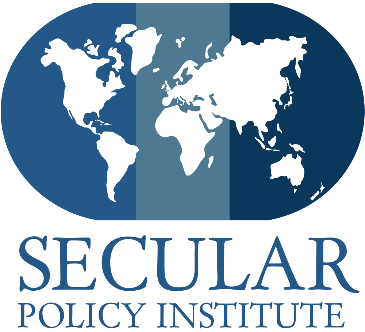 401 Ninth Street, NW, Suite 640Washington, DC 20004+1 202 430 1888www.secularpolicyinstitute.netOctober 5, 2015Center for Faith-Based & Community Initiatives U.S. Agency for International Development1300 Pennsylvania Avenue NW.Washington, DC 20523Attn: C. Eduardo VargasSubmitted electronically at www.regulations.govRe: RIN: 0412-AA75, “Amendment to "Participation by Religious Organizations in USAID Programs" to Implement Executive Order 13559”---------------------------------------------The comments below pertain to the Notice of Proposed Rulemaking (NPRM) “Nondiscrimination in Matters Pertaining to Faith-Based Organizations” and are submitted by the Secular Policy Institute (SPI), a Washington D.C.-based think tank dedicated to the development and implementation of policy based on reason and science.SPI is pleased that Department of Homeland Security (DHS) has published this NPRM, which is an important step toward implementing Executive Order 13559. SPI members are likely to welcome these proposed regulations as provisional approximations to sound secular policy that clarifies the roles and responsibilities of both the faith-based provider and the Agency when they partner to provide essential social services.
SPI strongly supports the proposed changes and seeks further attention to the issues outlined below. Clarifying all prohibited uses of direct federal financial assistance;Assuring the religious liberty rights of the secular clients and beneficiaries of federally funded programs by strengthening appropriate protections;Articulating more clearly the distinction between “direct” and “indirect” aid;Improving monitoring of constitutional, statutory, and regulatory requirements that accompany federal social service funds; and Ending taxpayer-funded employment discrimination.Secular Policy Institute (SPI)SPI is a non-profit organization based in Washington, D.C. that is dedicated to the separation of church and state in relation to public policy and decision making.  As a coalition of three hundred independent secular organizations, we recognize, and value, Federal support for addressing our nation’s most pressing social needs.  Many SPI member organizations are directly involved in this work. Accordingly, we have long advocated for strengthening the constitutional and legal safeguards of the current rules governing partnerships between the government and faith-based social services providers. So the proposed changes are a welcomed in road to what we hope will be a more thoroughgoing effort along these lines. 
Background on this NPRMThe Obama Administration inherited policies governing partnerships between government and faith-based social service providers that were created by the George W. Bush Administration. These policies represented substantial departures from the way government had, for decades, provided social welfare services for our nation’s most vulnerable citizens. When Congress refused to support proposals to eliminate existing constitutional and anti-discrimination safeguards, President Bush acted unilaterally—advancing his initiative through a series of Executive Orders and new grant-making and contracting rules that apply to many federal agencies. These independent actions allowed religious organizations to take advantage of federal grant programs without the traditional legal safeguards that protect their autonomy and the civil rights and religious liberty rights of program beneficiaries and staff.On February 5, 2009, President Obama signed Executive Order 13498, committing to “ensure that services paid for with Federal Government funds are provided in a manner consistent with fundamental constitutional commitments guaranteeing the equal protection of the laws and the free exercise of religion and prohibiting laws respecting an establishment of religion.” The Executive Order also created the Council and charged it with making recommendations “for changes in policies, programs, and practices” to carry out the President’s commitment.The Council comprised a diverse group, describing itself as follows: “As far as we know, this is the first time a governmental entity has convened individuals with serious differences on some church-state issues and asked them to seek common ground in this area.” After much deliberation, it issued “A New Era of Partnerships: Report of Recommendations to the President” (Report), which includes a section on the “Reform of the Office of Faith-Based and Neighborhood Partnerships.” In this part of the Report, the Council made 12 unanimous recommendations to the President to strengthen the constitutional protections against unwelcome proselytizing of program beneficiaries, to promote grantee and contractor transparency and understanding of church-state separation parameters, and to implement safeguards against excessive government entanglement with religious institutions. CARD supported all the unanimous recommendations.The President then issued Executive Order 13559, which set out several “fundamental principles”—modeled on the Council recommendations—“to guide Federal agencies in formulating and developing policies with implications for faith-based and other neighborhood organizations, to promote compliance with constitutional and other applicable legal principles, and to strengthen the capacity of faith-based and other neighborhood organizations to deliver services effectively to those in need.” The Executive Order called on the agencies to incorporate those principles into regulations and policies and instructed them to consult the Council’s Report. This NPRM implements the President’s Executive Order and the recommendations made by the Council. Clarifying Prohibited Uses of Direct Federal Financial AssistanceExisting regulations prohibit the use of direct government aid for “inherently religious activities.” The Council concluded, however, that the term “inherently religious” is confusing and has likely led to constitutional violations: According to a GAO report, providers claimed to understand that government funds could not be used for “inherently religious” activities yet simultaneously funded such activities. Thus, the Council suggested that the Executive Order change the term “inherently religious,” which is used in the current regulations, to “explicitly religious.” The Council further recommended that “additional examples of activities that constitute ‘explicitly religious activities’ [be inserted] in regulatory or guidance materials.’” The Executive Order adopts the term “explicitly religious” and defines it as “including activities that involve overt religious content such as worship, religious instruction, or proselytization.”We believe, however, that the regulations should go further to help providers and Agency staff understand the term “explicitly religious.” The Agency should incorporate the Council’s explanation of the term into its regulations rather than just including it in the explanatory information accompanying the regulations. The explanatory section states: [D]irect Federal financial assistance should not be used to pay for activities such as religious instruction, devotional exercises, worship, proselytizing or evangelism; production or dissemination of devotional guides or other religious materials; or counseling in which counselors introduce religious content. Similarly, direct Federal financial assistance may not be used to pay for equipment or supplies to the extent they are allocated to such activities. Assuring the Religious Liberty Rights of Secular Clients andBeneficiaries of Federally Funded Programs by Strengthening Appropriate ProtectionsAs explained by the Council: “[T]here is a clear precedent and consensus for vigorous protection of the religious liberties of beneficiaries of federally funded programs.” It concluded, therefore, that the “government must take . . . steps in order to provide adequate protection for the fundamental religious liberty rights of social service beneficiaries.”SPI agrees. Individuals in need should never be faced with the unwelcomed choice between accessing the services they need and retaining the constitutional and civil rights protections to which they are entitled. Prohibiting Providers from Discriminating Against BeneficiariesAs stated in the explanatory information of these proposed regulations: The Executive order makes it clear that all organizations that receive Federal financial assistance for the purpose of delivering social welfare services are prohibited from discriminating against beneficiaries or potential beneficiaries of those programs on the basis of religion, a religious belief, refusal to hold a religious belief, or a refusal to attend or participate in a religious practice. Although we applaud the Agency for taking steps to implement the nondiscrimination provision, the proposed language still falls short of what the Executive Order requires. First, all social service programs funded with agency dollars should bar discrimination against beneficiaries. Indeed, the Executive Order applies the principle of nondiscrimination to all such programs “supported in whole or in part with Federal financial assistance.” The proposed regulations, in contrast, would protect beneficiaries from discrimination only in programs that receive direct aid. No beneficiary, not even one using a voucher, should be denied access to a federally funded social service program because they do not adhere to or practice the “right” religion. The agency, therefore, should extend the nondiscrimination protections to “indirect” aid programs as well. Second, the Agency’s list of protections does not include everything set forth in the Executive Order. It fails to prohibit discrimination “on the basis of a refusal to hold a religious belief, or a refusal to attend or participate in a religious practice.” These are the constituents SPI particularly represents, the secularists, humanists atheists, agnostics, free thinkers, and skeptics, among others.The solution is simple. In order to retain fidelity to the Executive Order’s principles, the Agency should adopt the provision proposed by the Department of Health and Human Services (HHS), which bars discrimination in both direct and indirect aid programs and mirrors the Executive Order’s list of protections:An organization that participates in [social service] programs funded by financial assistance from an HHS awarding agency shall not, in providing services, discriminate against a program beneficiary or prospective program beneficiary on the basis of religion, a religious belief, a refusal to hold a religious belief, or a refusal to attend or participate in a religious practice.Beneficiaries’ Right to an Alternative ProviderThe Executive Order states: If a beneficiary or prospective beneficiary of a social service program supported by Federal financial assistance objects to the religious character of an organization that provides services under the program, that organization shall, within a reasonable time after the date of the objection, refer the beneficiary to an alternative provider. This follows the Council recommendations calling on the agencies to adopt uniform protections that “clearly affirm that a beneficiary who requests an alternative service provider . . . shall have his or her objection redressed either by referral to an alternative provider which is religiously acceptable or an alternative provider which is secular.” We appreciate that the proposed regulations make important strides towards implementing this by requiring “reasonable efforts to identify and refer the beneficiary to an alternate provider.” They do not go nearly far enough, however, because they do not require that a beneficiary be referred to an alternative provider, which is what the Executive Order, the Council recommendations, and religious freedom principles all demand.We understand that the Agency may be concerned that guaranteeing an alternative provider may be costly or difficult. But this does not justify denying beneficiaries the right to an alternative provider. In short, whenever an individual objects to the religious nature of a provide, an referral to an alternative provide should be a required, and not an elective, element. Qualifications for Alternative ProvidersUnder the proposed regulations, an alternate provider would be one that “is in reasonable geographic proximity,” “offers services that are similar in substance and quality,” has “the capacity to accept additional clients,” and is a provider to which the prospective beneficiary has no objection based on its religious character. This language reflects the Council’s recommendations, and we thank the Agency for proposing these important, necessary, and welcome requirements, which will better ensure that beneficiaries have access to the services they need.  The final rules should also make clear that, to qualify as an alternative provider, the organization must provide the services or benefits that the beneficiary seeks and that are within the range of services of the grant program.   Notifying the Agency When an Alternative Provider Is Requested or Not Located The proposed regulations would require a provider to notify the Agency if it refers a beneficiary to an alternative provider or it cannot identify an alternative provider. We appreciate that the Agency has proposed this, which mirrors the Executive Order’s requirement that organizations “notif[y] the agency of any referral.” This notice requirement could be improved, however, by setting a timeframe for providing the required notice. Although the proposed regulations would require organizations to promptly make referrals to beneficiaries, they would not require the organizations to promptly provide notice to the Agency.  Prompt notice would be a valuable further stipulation.Agency Responsibilities for Making Referrals to Alternative ProvidersThe right to an alternative provider is meaningless if the Agency does not take steps to ensure that appropriate efforts are made to find a provider, referrals are actually made, and the beneficiary actually receives services. Indeed, the ultimate responsibility for referring beneficiaries to an alternative provider and ensuring that they receive the services they are entitled to falls on the government.Under these proposed regulations, the process that would be required for responding to a beneficiary’s request for an alternative provider is not entirely clear. The proposed provision states that if a provider cannot locate an alternative provider, the Agency “shall determine whether there is any other suitable alternative provider to which the beneficiary may be referred.” The language also states, however, that “[a]n intermediate organization that receives a request for assistance in identifying an alternative provider may request assistance” from the Agency even though the regulations do not otherwise indicate that intermediary plays a role in the process. This language implies that when an intermediary in involved, that intermediary—rather than the Agency—is responsible for ultimately identifying the alternative provider. The proposed regulations make sense insofar as they apply to situations that do not involve an intermediary. They would require the organization to take the first steps to locate an alternative provider; yet, the ultimate responsibility falls on the Agency if those attempts fail. But this should be true even if an intermediary is involved: The agency cannot escape responsibility simply because it has utilized an intermediary. Indeed, the explanatory information to the regulations acknowledges that the Executive Order requires the agency “to ensure that appropriate and timely referrals are made to an appropriate provider.” Accordingly, the regulations should be amended to indicate that, when the intermediary cannot locate an alternative provider after making reasonable efforts, the Agency must determine if there is a suitable alternative provider.Recordkeeping Related to ReferralsThe proposed regulations would fail to require providers, intermediaries, or the Agency to keep records about any aspect of the referral process. Providers and intermediaries should be required to keep records regarding requests for alternative providers and to which alternative provider the beneficiary was referred and also report this information to the agency. There is no other way to determine whether the referral procedures are being implemented properly and beneficiaries’ rights are being fully protected. Likewise, the government should compile information on how many beneficiaries request alternative providers, how many actually use an alternative provider, how many drop out, how many are denied an alternative provider, and whether there are problems with the reporting procedures.Referrals to Providers that Are Not Funded by the GovernmentThe explanatory information of this proposed regulation states that if the provider and the Agency cannot locate an alternative provider for a beneficiary who has requested one, “the organization would make a referral to a provider that does not receive Federal financial assistance and meets the requirements.” The proposed regulation itself, however, makes no mention of this requirement. As explained above, we believe that if beneficiaries object to the religious character of a provider they should be guaranteed a referral to an alternative provider to which they do not object and that meets the required qualifications. If, however, the Agency does not require a referral to an alternative provider (even though it is mandated by the Executive Order), it should incorporate this policy into its regulations. We believe that requiring a referral to a non-government-funded provider is better than offering no alternative at all. But, if this option is used, beneficiaries must be notified in writing prior to enrolling in or receiving services from the new program whether they would forgo any rights by attending a non-government-funded program. In addition, to further transparency and allow the Agency to assess how beneficiaries are being served, the organization that makes the referral must report that referral to the Agency.  This is in line with the Executive Order’s requirement that organizations “notif[y] the agency of any referral.”Providing Beneficiaries with Written Notice of their RightsAs explained by the Council: One cannot assume that those who are seeking aid through the array of federally funded social welfare programs would be aware of their religious liberty rights. Thus, a notice requirement of those rights to program beneficiaries is essential and should be provided at the outset of the person’s participation in the federally funded program. The Council concluded, therefore, “that program providers must give beneficiaries notice of their rights in writing at the time the beneficiary enters or joins the program.” In turn, the Executive Order requires that organizations provide each beneficiary “written notice” of their rights “prior to enrolling in or receiving services.” We thank the Agency for requiring that “written notice must be given to beneficiaries prior to the time they enroll in the program or receive services from such programs rights from the program,” absent exigent circumstances that make such timing impracticable. We do, however, have a few suggestions that we believe could further improve the notice requirement, which not only informs beneficiaries of their rights, but serves as important guidance for providers.Beneficiaries Who Are Provided NoticeThe proposed regulation would require only recipients of direct aid to provide beneficiaries with notice of their rights. But there are protections that also apply to beneficiaries in indirect aid programs. For example, the Executive Order prohibits all recipients of federal aid from discriminating against beneficiaries and potential beneficiaries on the basis of religion. Therefore, all beneficiaries should also be informed of their rights. Nondiscrimination ProtectionsThe proposed regulations state the beneficiary should be notified that “the organization may not discriminate against beneficiaries on the basis of religion or religious belief.” To be consistent with the Executive Order and ensure that beneficiaries unfamiliar with the law truly understand their rights, this should be amended to add “refusal to hold a religious belief, or a refusal to attend or participate in a religious practice” to the list of protections. This would also mirror the model written notice in the SAMHSA regulations, which the Council endorsed in its recommendations.“Explicitly Religious Activities” The notice should also offer a more expansive explanation of what constitutes “explicitly religious” activities. As noted above, we believe the proposed regulations could be improved by incorporating the language from the explanatory information to more thoroughly clarify what the term means. The regulations should also require this language in the notice in order to provide the same clarity for the beneficiaries, who most likely are even less familiar with constitutional jurisprudence and the meaning of “explicitly religious” than the administrators and providers. Notice of the Right to Report ViolationsThe value of informing beneficiaries of their rights is limited if those beneficiaries are not also informed as to how to remedy violations of those rights. Thus, we are pleased that the Agency’s written notice will inform beneficiaries of how to report a violation. We recommend, however, that the Agency incorporate additional language from regulations concurrently proposed by the Department of Justice that requires the written notice to inform beneficiaries that they also may report “any denials of services or benefits by an organization.”Most of the nine agencies that have concurrently proposed regulations allow beneficiaries to report violations to the Agency or an intermediary, if applicable. The Agency, however, does not provide beneficiaries this option. We believe that beneficiaries should be provided as many reporting options as possible to ensure any violation of their rights is remedied. Thus, we recommend adding a provision that grants the beneficiaries the option of reporting violations to either the Agency or the intermediary, so long as an intermediary that receives a report is required to promptly forward the report to the Agency.The Right to Notice in Other Languages and FormatsThe explanatory information in the Department of Education’s concurrently proposed regulation authorizes grantees, subgrantees, and contractors to “translate the notice into other languages and formats to communicate with the entire population of beneficiaries,” which Title VI of the Civil Rights Act and Section 504 of the Rehabilitation Act often requires. We recommend that the Agency include language in its regulation to specify that the notice should be translated into other languages and formats. Beneficiaries should not be denied proper notice because of a disability or limited English proficiency.Sample Notice and Referral FormWe appreciate that the Agency has included a sample notice and referral form in its proposed regulations. Including the form will help providers administer the referral process and better serve beneficiaries. In addition, the Executive Order calls on agencies to establish a “process for determining whether the beneficiary has contacted the alternative provider” and the sample form promotes this principle. Based on other agencies’ forms, however, we suggest that the Agency slightly revise the sample form to clarify beneficiaries’ rights and options.To properly reflect the Executive Order’s mandate and reduce potential misinterpretation by beneficiaries, the agency should remove language in the sample form that states: “we cannot guarantee that, in every instance, an alternative provider will be available.” We are concerned that this language will suggest to the beneficiaries that their requests for an alternative provider may be denied, which could make beneficiaries less likely to exercise their legal right to request an alternative provider. Many may be deterred from telling the provider that they object to its religious character if they think, in the end, they may have no choice but to receive services from that same provider.Stating More Clearly the Distinction Between “Direct” and “Indirect” AidBoth Executive Order 13559 and the Council recommendations recognize a need to more clearly differentiate between “direct” and “indirect” federal funding. Social service providers and administrators of Agency programs will benefit from clear definitions and explanations about the two types of government-funded programs. As the Council noted, better explanations would allow social service providers to “better assess . . . whether a program might suit their particular institutional commitments and structure.” Moreover, with greater clarity on this matter, government administrators could better design programs to properly protect beneficiaries’ religious liberty. This proposed rule accomplishes that goal by including a section that would define “direct” and “indirect” funding. The Agency’s definition of “direct” aid closely reflects the definition in SAMHSA’s existing regulations barring discrimination, which was specifically recommended by the Council. The definition of “indirect” aid, however, should be amended to more closely and accurately track constitutional requirements.The proposed regulations would define “indirect” aid as when “the choice of the service provider is placed in the hands of the beneficiary, and the cost of that service is paid through a voucher, certificate, or other similar means of government-funded payment.” It continues by explaining that in indirect aid programs:(1) The government program through which the beneficiary receives the voucher, certificate, or other similar means of government-funded payment is neutral toward religion;(2) The organization receives the assistance as a result of a decision of the beneficiary, not a decision of the Government; and(3) The beneficiary has at least one adequate secular option for the use of the voucher, certificate, or other similar means of government-funded payment.Although that language is accurate, it does not reflect all Establishment Clause requirements and, thus, could create confusion, and in turn, constitutional violations. Indeed, a program could fall within the regulatory definition, but still fail to fulfill the constitutional requirement that there be “true private choice.”We recommend, therefore, that the regulations explicitly state that “indirect” aid requires “true private choice,” which means the choice to attend a program must be a result of genuine and independent decisions made by way of deliberate choices of numerous individual recipients. Finally, the Agency should clarify in its regulations that the distinction between “direct” and “indirect,” while relevant in respect to Establishment Clause restrictions and to these specific regulations, is not relevant to other independent statutory and regulatory provisions that may apply (including in some instances, prohibitions on discrimination) and that those provisions are not waived or mitigated by this regulation.  Improving Monitoring of Constitutional, Statutory, andRegulatory Requirements that Accompany Federal Social Service FundsThe Executive Order mandates that the government “must monitor and enforce standards regarding the relationship between religion and government.” This mandate arises from the government’s “constitutional obligation to monitor and enforce church-state standards,” which the Council Report emphasized. The proposed regulatory changes to safeguard the religious liberty of both beneficiaries and religious organizations can be made real only through monitoring, enforcement, and training. General Monitoring and EnforcementThe proposed regulation’s explanatory information states that in an attempt to address its obligation to monitor and enforce, “all DHS programs must apply the same standards to faith-based and secular organizations, and . . . all organizations that participate in DHS programs, including religious ones, must carry out eligible activities in accordance with all program requirements and other applicable requirements governing the conduct of DHS-supported activities.” While these are important principles and we appreciate that the proposed regulation incorporates them, these provisions do not fulfill the agency’s obligation to monitor and enforce. DOJ, on the other hand, has proposed provisions to uphold this responsibility. We urge the Agency to adopt DOJ’s proposed Sections 38.7 (requiring signed assurances modified to reflect the relevant offices within the agency) and 38.8 (establishing procedures for monitoring and enforcement, modified to reflect the relevant offices within the Agency), but recommend one change. We suggest that in Section 38.8 (a) and (b), the “may” be changed to “shall” so that it is clear that the agency must squarely fulfill the Executive Order’s requirements that reflect constitutional obligations to monitor providers.Intermediaries The Agency may award funds to a nongovernmental organization that serves as an intermediary, which has the authority to select other nongovernmental organizations to provide services supported by the federal funds. The Council recommended that the “Federal Government must take special care to ensure that intermediaries understand and carry out the oversight responsibilities” to monitor the organizations it selected to provide services, and additionally, that these organizations, “must understand that they are subject to the same church-state standards that apply to the nongovernmental organizations receiving the primary government grants or contracts.”The Responsibility of Intermediaries to Monitor SubgranteesWe appreciate that the Agency has proposed a provision that would make clear that the intermediary must “ensure compliance” by the organizations it selects to provide services with the Executive Order “and any implementing rules or guidance.” We recommend, however, that the Agency also adopt a provision proposed by DOJ that further spells out intermediaries’ responsibilities by requiring an intermediary to “give reasonable assurance that [it] will comply with this [regulation] and effectively monitor the actions of its recipients.” The Responsibility of States to Monitor SubgranteesThe explanatory information to the proposed regulations makes the important point that a state’s use of intermediaries does not relieve it of the responsibility to ensure that intermediaries comply with the regulations, nor the “responsibility to ensure that providers are selected, and deliver services, in a manner consistent with the First Amendment’s Establishment Clause.” This requirement should apply to all awarding entities and it should be inserted into the regulations themselves. Ensuring that Subgrantees Know They Are Subject to the Same Requirements as Prime GranteesThe Council stressed that subgrantees “must understand that they are subject to the same church-state standards that apply to the nongovernmental organizations receiving the primary government grants or contracts.” To fulfill this requirement, which we believe will give providers greater clarity and guidance on their obligations, we recommend that the Agency look to USAID’s explanatory information explicitly setting forth subgrantees’ obligations to comply with regulatory requirements. In its proposed regulations, USAID specifies which requirements would be applicable to these organizations. Ending Taxpayer-Funded Employment DiscriminationAlthough we greatly appreciate that the Administration has moved forward on these reforms, we remain disappointed that it has not addressed what is perhaps the most troubling policy that currently governs partnerships between the government and faith-based social service providers—taxpayer-funded employment discrimination. Current Administration policy allows religious organizations to take government funds and use those funds to discriminate in hiring on the basis of religion. The federal government should never subsidize workplace discrimination. It is not fair to exclude qualified candidates from jobs that their tax money subsidizes simply because they are not the “right” religion. Faith-based organizations have a longstanding and proud tradition of providing social services, often providing those services in partnership with the federal government. Such partnerships long predate the policies adopted by the George W. Bush Administration, which explicitly granted faith-based providers leave to discriminate in hiring with federal dollars. Despite the rhetoric surrounding the debate, there are ample faith-based organizations that have, and will continue to be able to, collaborate with the government in providing social services without a continuation of the current policy. If not addressed, this policy will tarnish the Administration’s legacy of working to advance fairness and equal treatment under the law for all Americans. Accordingly, we urge the Agency to review the regulations governing employment and include language barring providers and intermediaries from discriminating in hiring for positions funded with federal financial assistance. ConclusionWe thank you for your work on these important regulations and your attention to our comments. SPI strongly believes that it is entirely possible to encourage charitable works and provide services to communities in need while also maintaining strong religious liberty and civil rights protections. We hope the comments we have provided support that principle.Sincerely,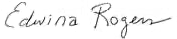 Edwina Rogers401 Ninth Street, NW, Suite 640Washington, DC 20004edwina@secularpolicyinstitute.net+1 202 430 1888